The Quay SurgeryLanguage Line is supported by the Local Health Board.  If an interpriter is require please let the reception team know.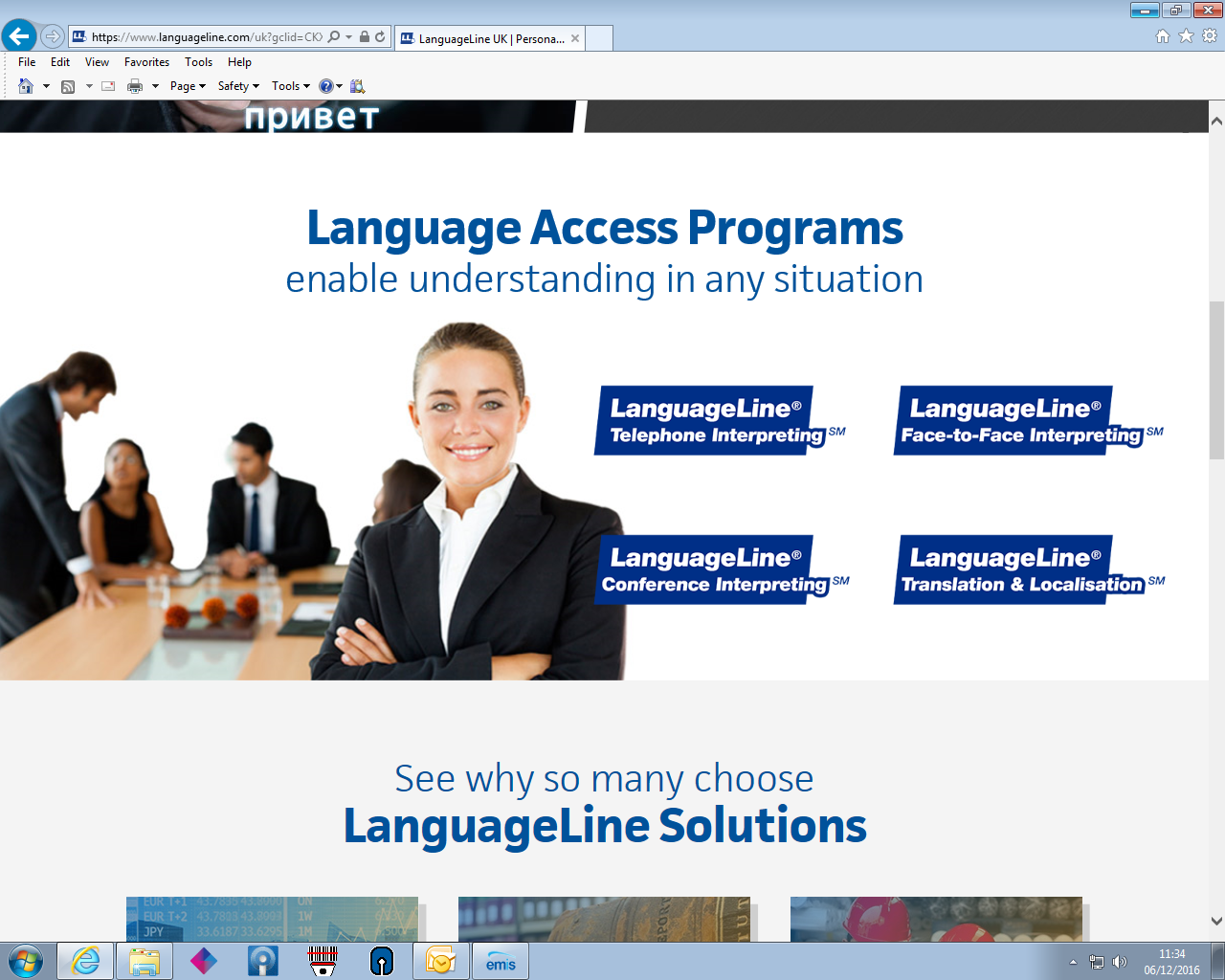 Enquiries to Language Line:-	0845 310 9900		Email:-   enquiries@languageline.co.ukID Code:-	L53248